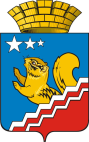 СВЕРДЛОВСКАЯ ОБЛАСТЬВОЛЧАНСКАЯ ГОРОДСКАЯ ДУМАПЯТЫЙ СОЗЫВВторое заседание РЕШЕНИЕ № 7г. Волчанск                                                                                           от 26.02.2014 г.Об утверждении Положения о бюджетном процессе в Волчанском городском округеВ соответствии с Бюджетным кодексом Российской Федерации, Уставом Волчанского городского округа, ВОЛЧАНСКАЯ ГОРОДСКАЯ ДУМА РЕШИЛА:Утвердить Положение о бюджетном процессе в Волчанском городском округе (прилагается).Признать утратившими силу Решения Волчанской городской Думы:от 20.10.2011 года № 127 «Об утверждении Положения «О бюджетном процессе в Волчанском городском округе»»;от 12.12.2011 года № 157 «О внесении изменений и дополнений в Решение Волчанской городской Думы от 20.10.2011 года № 127 «Об утверждении Положения «О бюджетном процессе в Волчанском городском округе»».Опубликовать настоящее Решение в газете «Муниципальный Вестник».Контроль исполнения настоящего Решения возложить на комиссию по экономической политике, бюджету и налогам (Воронин С.А.).ПОЛОЖЕНИЕО БЮДЖЕТНОМ ПРОЦЕССЕ В ВОЛЧАНСКОМ ГОРОДСКОМ ОКРУГЕГЛАВА 1. ОБЩИЕ ПОЛОЖЕНИЯПравоотношения, регулируемые Положением о бюджетном процессе в Волчанском городском округеПоложение о бюджетном процессе в Волчанском городском округе (далее – Положение) в соответствии с бюджетным законодательством Российской Федерации определяет особенности бюджетного процесса в Волчанском городском округе и регулирует бюджетные правоотношения, возникающие в ходе составления, рассмотрения и утверждения проекта бюджета Волчанского городского округа (далее - бюджет городского округа), исполнения бюджета городского округа, контроля за исполнением бюджета городского округа, внешней проверки, рассмотрения и утверждения отчета об исполнении бюджета городского округа.Правовые основы осуществления бюджетных правоотношенийБюджетные правоотношения в Волчанском городском округе осуществляются в соответствии с Конституцией Российской Федерации, Бюджетным кодексом Российской Федерации, Федеральным законом от 6 октября 2003 года № 131-ФЗ «Об общих принципах организации местного самоуправления в Российской Федерации», иным законодательством Российской Федерации и законами Свердловской области, регулирующими бюджетные правоотношения, Уставом Волчанского городского округа и настоящим Положением.Правовая форма бюджета Волчанского городского округаБюджет Волчанского городского округа разрабатывается и утверждается в форме решения Волчанской городской Думы.Решение о бюджете вступает в силу с 1 января и действует по 31 декабря финансового года, если иное не предусмотрено Бюджетным кодексом Российской Федерации и решением о бюджете.Основные понятия и термины, применяемые в настоящем ПоложенииВ настоящем Положении понятия и термины используются в значениях, определенных Бюджетным кодексом Российской Федерации и иными федеральными законами, регулирующие бюджетные правоотношения.Основные этапы бюджетного процесса в Волчанском городском округеБюджетный процесс в Волчанском городском округе включает в себя следующие этапы:составление проекта бюджета Волчанского городского округа (далее - бюджет городского округа);рассмотрение и утверждение проекта бюджета городского округа;исполнение бюджета городского округа;составление, внешняя проверка, рассмотрение и утверждение бюджетной отчетности городского округа;осуществление муниципального финансового контроля.ГЛАВА 2. УЧАСТНИКИ БЮДЖЕТНОГО ПРОЦЕССА И ИХ ПОЛНОМОЧИЯУчастники бюджетного процесса в Волчанском городском округеУчастниками бюджетного процесса являются:глава Волчанского городского округа;Волчанская городская Дума (далее – городская Дума);администрация Волчанского городского округа (далее – администрация городского округа);Финансовый отдел администрации Волчанского городского округа (далее – финансовый орган);Контрольно – счетный орган Волчанского городского округа (далее – контрольно – счетный орган);главные распорядители  бюджетных средств;главные администраторы (администраторы) доходов бюджета;главные администраторы источников финансирования дефицита бюджета;получатели бюджетных средств.Бюджетные полномочия главы Волчанского городского округаГлава Волчанского городского округа:организует работу по разработке проекта местного бюджета, проектов программ и планов социально-экономического развития городского округа;представляет на утверждение Думе городского округа проекты планов и программ социально-экономического развития городского округа, отчеты об их исполнении;представляет на утверждение городской Думе проект бюджета городского округа, о внесении изменений и дополнений в него и отчет об его исполнении;организует исполнение местного бюджета, распоряжается сметой доходов и расходов администрации городского округа;организует и обеспечивает исполнение отдельных государственных полномочий, переданных органам местного самоуправления городского округа федеральными законами и законами Свердловской области;вносит в Думу городского округа проекты или дает заключения на проекты нормативных правовых актов городской Думы, предусматривающих установление, введение в действие и прекращение действия местных налогов, установление налоговых льгот по местным налогам, оснований и порядка их применения, осуществление расходов из средств местного бюджета;устанавливает порядок ведения реестра расходных обязательств городского округа;осуществляет иные бюджетные полномочия, установленные Бюджетным кодексом Российской Федерации и принимаемыми в соответствии с ним муниципальными правовыми актами, регулирующими бюджетные правоотношения.Полномочия Волчанской городской ДумыВолчанская городская Дума:рассматривает и утверждает бюджет городского округа, а также изменения и дополнения к нему; рассматривает и утверждает отчет об исполнении бюджета городского округа;осуществляют контроль в ходе рассмотрения отдельных вопросов исполнения соответствующих бюджетов на своих заседаниях, заседаниях комитетов, комиссий, рабочих групп представительных органов, в ходе проводимых представительными органами слушаний и в связи с депутатскими запросами;устанавливает порядок определения размера части прибыли муниципальных унитарных предприятий, остающейся после уплаты налогов и иных обязательных платежей зачисляемого в бюджет городского округа;принимает планы и программы социально-экономического развития городского округа, утверждает отчеты об их исполнении;устанавливает, изменяет и отменяет местные налоги и сборы в соответствии с законодательством Российской Федерации о налогах и сборах;утверждает порядок осуществления муниципальных заимствований, обслуживания и управления муниципальным долгом, в том числе и по муниципальным гарантиям;подписывает и обнародует в порядке, установленном Уставом  Волчанского городского округа, решения о бюджете городского округа и иные нормативные правовые акты, принятые Волчанской городской Думой;формирует и определяет правовой статус органа внешнего муниципального финансового контроля;запрашивает в пределах компетенции по бюджетным вопросам, установленную Конституцией Российской Федерации, Бюджетным кодексом Российской Федерации, иными нормативными правовыми актами Российской Федерации для обеспечения своих полномочий у администрации городского округа всю необходимую информацию; осуществляет другие полномочия в соответствии с Бюджетным  кодексом Российской Федерации, Федеральным законом от 7 мая 2013 года № 77-ФЗ «О парламентском контроле», Федеральным законом от 6 октября 1999 года № 184-ФЗ «Об общих принципах организации законодательных (представительных) и исполнительных органов государственной власти субъектов Российской Федерации», Федеральным законом от 6 октября 2003 года № 131-ФЗ «Об общих принципах организации местного самоуправления в Российской Федерации», Федеральным законом от 5 апреля 2013 года № 41-ФЗ «О Счетной палате Российской Федерации», Федеральным законом от 7 февраля 2011 года № 6-ФЗ «Об общих принципах организации и деятельности контрольно-счетных органов субъектов Российской Федерации и муниципальных образований», иными нормативными правовыми актами Российской Федерации, а также уставом Свердловской области, уставом Волчанского городского округа.Полномочия администрации Волчанского городского округаАдминистрация Волчанского городского округа:определяет бюджетную и налоговую политику Волчанского городского округа;определяет порядок разработки прогноза социально-экономического развития города и одобряет прогноз социально-экономического развития городского округа;устанавливает порядок и сроки составления проекта бюджета городского округа с соблюдением требований Бюджетного кодекса Российской Федерации и настоящего Положения;вносит на рассмотрение городской Думы проекты решений о бюджете городского округа, о внесении изменений и дополнений в бюджет городского округа, представляет годовой отчет об исполнении бюджета, отчеты об исполнении бюджета городского округа за квартал, полугодие, девять месяцев текущего финансового года, нормативные правовые акты по финансовым, налоговым и бюджетным вопросам;организует и обеспечивает исполнение отдельных государственных полномочий, переданных органам местного самоуправления Волчанского городского округа федеральными законами и законами Свердловской области;организует осуществление муниципальных внутренних заимствований, выдачу муниципальных гарантий и предоставление бюджетных кредитов;осуществляет управление муниципальным долгом;устанавливает порядок использования средств резервного фонда администрации городского округа, распоряжается средствами резервного фонда администрации городского округа;организует контроль за целевым использованием бюджетных средств;устанавливает порядок ведения реестра расходных обязательств города;устанавливает порядок осуществления бюджетных полномочий главными администраторами доходов бюджета городского округа, являющихся органами местного самоуправления и (или) находящимися в их ведении казенными учреждениями;устанавливает порядок формирования муниципального задания на оказание муниципальных услуг (выполнение работ) муниципальными учреждениями;устанавливает порядок предоставления субсидий некоммерческим организациям, не являющихся казенными учреждениями;устанавливает порядок предоставления бюджетных инвестиций муниципальным унитарным предприятиям, основанным на праве оперативного управлении, автономным и бюджетным учреждениям;устанавливает порядок принятия решений о разработке муниципальных программ и формирования и их реализации;устанавливает порядок разработки, утверждения и реализации ведомственных целевых программ;устанавливает порядок проведения оценки эффективности муниципальных программ и ее критерии;утверждает муниципальные программы;устанавливает порядок внутреннего финансового контроля и внутреннего финансового аудита;осуществляет иные бюджетные полномочия, установленные Бюджетным кодексом Российской Федерации и принимаемыми в соответствии с ним муниципальными  правовыми актами, регулирующими бюджетные правоотношения.Бюджетные полномочия финансового органаФинансовый орган:составляет проект бюджета городского округа;представляет в администрацию Волчанского городского округа проект бюджета городского округа с необходимыми документами и материалами для внесения в городскую Думу;утверждает методику планирования бюджетных ассигнований;устанавливает порядок  исполнения бюджета по расходам и источникам финансирования дефицита бюджета;устанавливает порядок санкционирования оплаты денежных обязательств;устанавливает порядок составления бюджетной отчетности;ведет реестр расходных обязательств городского округа;составляет и ведет сводную бюджетную роспись бюджета городского округа;устанавливает порядок составления и ведения сводной бюджетной росписи бюджета городского округа;устанавливает порядок составления и ведения бюджетных росписей главных распорядителей (распорядителей) бюджета городского округа, включая изменения в них;составляет и ведет кассовый план;устанавливает порядок ведения кассового плана; осуществляет ведение муниципальной долговой книги;устанавливает, детализирует и определяет порядок применения бюджетной классификации Российской Федерации в части, относящейся к бюджету городского округа;устанавливает порядок завершения операций по исполнению бюджета в текущем финансовом году в соответствии с требованиями Бюджетного кодекса Российской Федерации;осуществляет внутренний, предварительный и последующий контроль;осуществляет методологическое руководство в области составления проекта бюджета городского округа и исполнения бюджета городского округа;осуществляет иные бюджетные полномочия, установленные Бюджетным кодексом Российской Федерации и принимаемыми в соответствии с ним муниципальными  правовыми актами, регулирующими бюджетные правоотношения.Полномочия контрольно-счетного органаКонтрольно-счетный орган:проводит аудит эффективности, направленного на определение экономности и результативности использования бюджетных средств;проводит экспертизу проектов решений о бюджете городского округа, в том числе обоснованности показателей (параметров и характеристик) бюджетов;проводит внешнюю проверку годового отчета об исполнении бюджета городского округа;проводит финансово-экономическую экспертизу проектов муниципальных правовых актов (включая обоснованность финансово-экономических обоснований) в части, касающейся расходных обязательств городского округа, а также муниципальных программ;проводит анализ и мониторинг бюджетного процесса, в том числе подготовке предложений по устранению выявленных отклонений в бюджетном процессе и его совершенствованию; проводит подготовку предложений по совершенствованию осуществления главными администраторами бюджетных средств внутреннего финансового контроля и внутреннего финансового аудита;оценка эффективности предоставления налоговых и иных льгот и преимуществ, бюджетных кредитов за счет средств бюджета городского округа, а также оценка законности предоставления муниципальных гарантий и поручительств или обеспечения исполнения обязательств другими способами по сделкам, совершаемым юридическими лицами и индивидуальными предпринимателями за счет средств бюджета городского округа и имущества, находящегося в муниципальной собственности;подготавливает информацию о ходе исполнения местного бюджета, о результатах проведенных контрольных и экспертно-аналитических мероприятий и представляет такую информацию в городскую Думу и главе городского округа;осуществляет иные бюджетные полномочия, установленные Бюджетным кодексом Российской Федерации и принимаемыми в соответствии с ним муниципальными правовыми актами, регулирующими бюджетные правоотношения.Бюджетные полномочия главного распорядителя бюджетных средствГлавные распорядители бюджетных средств:обеспечивает результативность, адресность и целевой характер использования бюджетных средств, в соответствии с утвержденными ему бюджетными ассигнованиями и лимитами бюджетных обязательств;формирует перечень подведомственных ему распорядителей и получателей бюджетных средств;ведет реестр расходных обязательств, подлежащих исполнению в пределах утвержденных ему лимитов бюджетных обязательств и бюджетных ассигнований;осуществляет планирование соответствующих расходов бюджета, составляет обоснования бюджетных ассигнований;составляет, утверждает и ведет бюджетную роспись, распределяет бюджетные ассигнования, лимиты бюджетных обязательств по подведомственным распорядителям и получателям бюджетных средств и исполняет соответствующую часть бюджета;вносит предложения по формированию и изменению лимитов бюджетных обязательств;вносит предложения по формированию и изменению сводной бюджетной росписи;определяет порядок утверждения бюджетных смет подведомственных получателей бюджетных средств, являющихся казенными учреждениями;формирует и утверждает муниципальные задания;обеспечивает соблюдение получателями межбюджетных субсидий, субвенций и иных межбюджетных трансфертов, имеющих целевое назначение, а также иных субсидий и бюджетных инвестиций, определенных Бюджетным кодексом Российской Федерации, условий, целей и порядка, установленных при их предоставлении;отвечает от имени муниципального образования по денежным обязательствам подведомственных ему получателей бюджетных средств;осуществляет внутренний финансовый контроль, направленный на:- соблюдение внутренних стандартов и процедур составления и исполнения бюджета по расходам, составления бюджетной отчетности и ведения бюджетного учета этим главным распорядителем бюджетных средств и подведомственными ему распорядителями и получателями бюджетных средств;- подготовку и организацию мер по повышению экономности и результативности использования бюджетных средств.осуществляет иные бюджетные полномочия, установленные Бюджетным кодексом Российской Федерации и принимаемыми в соответствии с ним муниципальными правовыми актами, регулирующими бюджетные правоотношения.Бюджетные полномочия главного администратора (администратора)  доходов бюджетаГлавный администратор доходов бюджета:формирует перечень подведомственных ему администраторов доходов бюджета;представляет сведения, необходимые для составления среднесрочного финансового плана и (или) проекта бюджета;представляет сведения для составления и ведения кассового плана;формирует и представляет бюджетную отчетность главного администратора доходов бюджета;осуществляет внутренний финансовый контроль, направленный на соблюдение внутренних стандартов и процедур составления и исполнения бюджета по доходам, составления бюджетной отчетности и ведения бюджетного учета этим главным администратором доходов бюджета и подведомственными администраторами доходов бюджета;осуществляет иные бюджетные полномочия, установленные Бюджетным кодексом Российской Федерации и принимаемыми в соответствии с ним муниципальными правовыми актами, регулирующими бюджетные правоотношения.Администратор доходов бюджета:осуществляет начисление, учет и контроль за правильностью исчисления, полнотой и своевременностью осуществления платежей в бюджет, пеней и штрафов по ним;осуществляет взыскание задолженности по платежам в бюджет, пеней и штрафов;принимает решение о возврате излишне уплаченных (взысканных) платежей в бюджет, пеней и штрафов, а также процентов за несвоевременное осуществление такого возврата и процентов, начисленных на излишне взысканные суммы, и представляет поручение в орган Федерального казначейства для осуществления возврата в порядке, установленном Министерством финансов Российской Федерации;принимает решение о зачете (уточнении) платежей в бюджеты бюджетной системы Российской Федерации и представляет уведомление в орган Федерального казначейства;в случае и порядке, установленных главным администратором доходов бюджета формирует и представляет главному администратору доходов бюджета сведения и бюджетную отчетность, необходимые для осуществления полномочий соответствующего главного администратора доходов бюджета;предоставляет информацию, необходимую для уплаты денежных средств физическими и юридическими лицами за государственные и муниципальные услуги, а также иных платежей, являющихся источниками формирования доходов бюджетов бюджетной системы Российской Федерации, в Государственную информационную систему о государственных и муниципальных платежах в соответствии с порядком, установленным Федеральном законом от 27 июля 2010 года № 210-ФЗ «Об организации предоставления государственных и муниципальных услуг»;осуществляет внутренний финансовый контроль, направленный на соблюдение внутренних стандартов и процедур составления и исполнения бюджета по доходам, составления бюджетной отчетности и ведения бюджетного учета;осуществляет иные бюджетные полномочия, установленные Бюджетным кодексом Российской Федерации и принимаемыми в соответствии с ним муниципальными правовыми актами, регулирующими бюджетные правоотношения.Бюджетные полномочия главного администратора источников финансирования дефицита бюджетаГлавный администратор источников финансирования дефицита бюджета:формирует перечни подведомственных ему администраторов источников финансирования дефицита бюджета;осуществляет планирование (прогнозирование) поступлений и выплат по источникам финансирования дефицита бюджета;обеспечивает адресность и целевой характер использования выделенных в его распоряжение ассигнований, предназначенных для погашения источников финансирования дефицита бюджета;распределяет бюджетные ассигнования по подведомственным администраторам источников финансирования дефицита бюджета и исполняет соответствующую часть бюджета;формирует бюджетную отчетность главного администратора источников финансирования дефицита бюджета;осуществляет внутренний финансовый контроль, направленный на соблюдение внутренних стандартов и процедур составления и исполнения бюджета по источникам финансирования дефицита бюджета, составления бюджетной отчетности и ведения бюджетного учета этим главным администратором источников финансирования дефицита бюджета.Бюджетные полномочия получателя бюджетных средствПолучатель бюджетных средств:составляет и исполняет бюджетную смету; принимает и (или) исполняет в пределах доведенных лимитов бюджетных обязательств и (или) бюджетных ассигнований бюджетные обязательства;обеспечивает результативность, целевой характер использования предусмотренных ему бюджетных ассигнований;вносит соответствующему главному распорядителю (распорядителю) бюджетных средств предложения по изменению бюджетной росписи;ведет бюджетный учет (обеспечивает ведение бюджетного учета);формирует бюджетную отчетность (обеспечивает формирование бюджетной отчетности) и представляет бюджетную отчетность получателя бюджетных средств соответствующему главному распорядителю (распорядителю) бюджетных средств;осуществляет иные бюджетные полномочия, установленные Бюджетным кодексом Российской Федерации и принимаемыми в соответствии с ним муниципальными правовыми актами, регулирующими бюджетные правоотношения.Бюджетные полномочия главного распорядителя бюджетных средств, главного администратора (администратора) доходов бюджета, главного администратора (администратора) источников финансирования дефицита бюджета по осуществлению внутреннего финансового контроля и внутреннего финансового аудитаГлавный распорядитель бюджетных средств осуществляет внутренний финансовый контроль, направленный на:соблюдение внутренних стандартов и процедур составления и исполнения бюджета по расходам, составления бюджетной отчетности и ведения бюджетного учета этим главным распорядителем бюджетных средств и получателями бюджетных средств;подготовку и организацию мер по повышению экономности и результативности использования бюджетных средств.Главный администратор (администратор) доходов бюджета осуществляет внутренний финансовый контроль, направленный на соблюдение внутренних стандартов и процедур составления и исполнения бюджета по доходам, составления бюджетной отчетности и ведения бюджетного учета этим главным администратором доходов бюджета и подведомственными администраторами доходов бюджета.Главный администратор (администратор) источников финансирования дефицита бюджета осуществляет внутренний финансовый контроль, направленный на соблюдение внутренних стандартов и процедур составления и исполнения бюджета по источникам финансирования дефицита бюджета, составления бюджетной отчетности и ведения бюджетного учета этим главным администратором источников финансирования дефицита бюджета и подведомственными администраторами источников финансирования дефицита бюджета.Главные распорядители (распорядители) бюджетных средств, главные администраторы (администраторы) доходов бюджета, главные администраторы (администраторы) источников финансирования дефицита бюджета (их уполномоченные должностные лица) осуществляют на основе функциональной независимости внутренний финансовый аудит в целях:оценки надежности внутреннего финансового контроля и подготовки рекомендаций по повышению его эффективности;подтверждения достоверности бюджетной отчетности и соответствия порядка ведения бюджетного учета методологии и стандартам бюджетного учета, установленным Министерством финансов Российской Федерации;подготовки предложений по повышению экономности и результативности использования бюджетных средств.Внутренний финансовый контроль и внутренний финансовый аудит осуществляются в соответствии с порядком, установленным администрацией городского округа.Особенности правового положения казенных учрежденийКазенное учреждение находится в ведении органа местного самоуправления, осуществляющего бюджетные полномочия главного распорядителя (распорядителя) бюджетных средств, если иное не установлено законодательством Российской Федерации.Взаимодействие казенного учреждения при осуществлении им бюджетных полномочий получателя бюджетных средств с главным распорядителем (распорядителем) бюджетных средств, в ведении которого оно находится, осуществляется в соответствии с Бюджетным кодексом Российской Федерации и настоящим Положением.Финансовое обеспечение деятельности казенного учреждения осуществляется за счет средств местного бюджета Волчанского городского округа и на основании бюджетной сметы.Казенное учреждение может осуществлять приносящую доходы деятельность, только если такое право предусмотрено в его учредительном документе. Доходы, полученные от указанной деятельности, поступают в соответствующий бюджет бюджетной системы Российской Федерации.Казенное учреждение осуществляет операции с бюджетными средствами через лицевые счета, открытые ему в финансовом органе.Заключение и оплата казенным учреждением государственных (муниципальных) контрактов, иных договоров, подлежащих исполнению за счет бюджетных средств, производятся от имени Российской Федерации, субъекта Российской Федерации, муниципального образования в пределах доведенных казенному учреждению лимитов бюджетных обязательств, если иное не установлено Бюджетным кодексом Российской Федерации, и с учетом принятых и неисполненных обязательств.Нарушение казенным учреждением требований настоящего пункта при заключении муниципальных контрактов, иных договоров является основанием для признания их судом недействительными по иску органа местного самоуправления, осуществляющего бюджетные полномочия главного распорядителя (распорядителя) бюджетных средств, в ведении которого находится это казенное учреждение.В случае уменьшения казенному учреждению как получателю бюджетных средств главным распорядителем (распорядителем) бюджетных средств ранее доведенных лимитов бюджетных обязательств, приводящего к невозможности исполнения казенным учреждением бюджетных обязательств, вытекающих из заключенных им муниципальных контрактов, иных договоров, казенное учреждение должно обеспечить согласование в соответствии с законодательством Российской Федерации о размещении заказов для государственных и муниципальных нужд новых условий по цене и (или) количеству (объемам) товаров (работ, услуг) государственных (муниципальных) контрактов, иных договоров.Сторона муниципального контракта, иного договора вправе потребовать от казенного учреждения возмещения только фактически понесенного ущерба, непосредственно обусловленного изменением условий муниципального контракта, иного договора.При недостаточности лимитов бюджетных обязательств, доведенных казенному учреждению для исполнения его денежных обязательств, по таким обязательствам от имени Российской Федерации, субъекта Российской Федерации, муниципального образования отвечает соответственно орган местного самоуправления, орган местной администрации, осуществляющий бюджетные полномочия главного распорядителя бюджетных средств, в ведении которого находится соответствующее казенное учреждение. Казенное учреждение самостоятельно выступает в суде в качестве истца и ответчика. Казенное учреждение обеспечивает исполнение денежных обязательств, указанных в исполнительном документе, в соответствии с Бюджетным кодексом Российской Федерации. Казенное учреждение не имеет права предоставлять и получать кредиты (займы), приобретать ценные бумаги. Субсидии и бюджетные кредиты казенному учреждению не предоставляются.Казенное учреждение на основании договора (соглашения) вправе передать иной организации (централизованной бухгалтерии) полномочия по ведению бюджетного учета и формированию бюджетной отчетности.Положения, установленные настоящей статьей, распространяются на органы местного самоуправления (муниципальные органы) с учетом положений бюджетного законодательства Российской Федерации, устанавливающих полномочия указанных органов.ГЛАВА 3. СОСТАВЛЕНИЕ ПРОЕКТА БЮДЖЕТА ВОЛЧАНСКОГО ГОРОДСКОГО ОКРУГАОсновы составления проекта бюджета городского округаПроект бюджета городского округа составляется на основе прогноза социально-экономического развития городского округа в целях финансового обеспечения расходных обязательств городского округа.Составление проекта бюджета городского округа - исключительная прерогатива администрации городского округа.Непосредственное составление проекта бюджета городского округа осуществляет финансовый орган.Порядок и сроки составления проекта бюджета городского округа устанавливаются администрацией городского округа с соблюдением требований, устанавливаемых настоящим Положением.Сведения необходимые для составления проекта бюджета городского округаВ целях своевременного  и качественного составления проекта бюджета городского округа финансовый орган имеет право получать необходимые сведения от иных финансовых органов, а также от иных органов государственной власти, органов местного самоуправления.Составление проекта бюджета городского округа основывается на:Бюджетном послании Президента Российской Федерации;основных направлениях бюджетной и налоговой политики Свердловской области;основных направлениях бюджетной и налоговой политики городского округа;прогнозе социально-экономического развития городского округа;муниципальных программ.К сведениям, необходимым для составления проекта бюджета городского округа относятся:сведения о действующем на момент разработки проекта бюджета городского округа налоговом законодательстве;сведения о предполагаемых объемах субсидий и дотаций, предоставляемых из бюджета Свердловской области; сведения о предполагаемых видах и объемах субвенций, передаваемых из областного бюджета Свердловской области;сведения о предполагаемых объемах бюджетных инвестиций в объекты капитального строительства из бюджетов других уровней бюджетной системы Российской Федерации;сведения о видах и объемах расходов, передаваемых из бюджетов других уровней бюджетной системы Российской Федерации; другие сведения.Для составления проекта бюджета городского округа на очередной финансовый год и плановый период администрацией городского округа и финансовым органом, применяются следующие документы и материалы:реестр расходных обязательств городского округа;порядок формирования муниципального задания;оценка потерь бюджета городского округа от предоставления налоговых льгот, от предоставления муниципального имущества в пользование на льготных условиях; перечень объектов капитального строительства, в которые планируется направить бюджетные инвестиции в очередном финансовом году и плановом периоде;проект программы предоставления муниципальных гарантий на очередной финансовый год и плановый период;проект программы муниципальных заимствований;размер и структура муниципального долга;оценка ожидаемого исполнения бюджета городского округа на текущий финансовый год;проект программы приватизации муниципального имущества;иные документы и материалы, предусмотренные бюджетным законодательством и муниципальными правовыми актами.Прогноз социально-экономического развития Прогноз социально-экономического развития городского округа разрабатывается на период не менее трех лет.Прогноз социально-экономического развития городского округа ежегодно разрабатывается в порядке, установленном администрацией городского округа; Прогноз социально-экономического развития одобряется администрацией городского округа одновременно с принятием решения о внесении проекта бюджета городского округа в городскую Думу;Прогноз социально-экономического развития городского округа на очередной финансовый год и плановый период разрабатывается путем уточнения параметров планового периода и добавления параметров второго года планового периода.В пояснительной записке к прогнозу социально-экономического развития городского округа приводится обоснование параметров прогноза, в том числе их сопоставление с ранее утвержденными параметрами с указанием причин и факторов прогнозируемых изменений.Изменение прогноза социально-экономического развития городского округа в ходе составления или рассмотрения проекта бюджета городского округа влечет за собой изменение основных характеристик проекта бюджета городского округа.Разработка прогноза социально-экономического развития городского округа осуществляется уполномоченным администрацией городского округа органом (должностным лицом) администрации городского округа.Основные направления бюджетной и налоговой политики городского округаОсновные направления бюджетной и налоговой политики городского округа разрабатываются финансовым органом и представляются в администрацию городского округа до 1 ноября текущего года и включают в себя:особенности формирования налоговых и неналоговых доходов бюджета городского округа на очередной финансовый год и плановый период, в том числе особенности связанные с установлением или отменой местных налогов и сборов, изменением отдельных элементов налогообложения и обложения сборами;осуществляемые и планируемые меры по увеличению поступлений в бюджет городского округа;особенности управления объектами муниципальной собственности;особенности формирования финансовых обязательств городского округа на очередной финансовый год (в том числе особенности, связанные с сокращением или увеличением отдельных видов расходов бюджета, принятием новых расходных обязательств), а также основные меры, направленные на эффективное использование средств бюджета городского округа;особенности привлечения средств из источников финансирования дефицита бюджета городского округа, планируемый дефицит бюджета в очередном финансовом году и плановом периоде;особенности управления муниципальным долгом, планируемое увеличение либо уменьшение долговых обязательств муниципального образования в очередном финансовом году и плановом периоде;иные показатели, определенные бюджетным и налоговым законодательством.Основные направления бюджетной и налоговой политики ежегодно направляются главой городского округа в городскую Думу одновременно с  проектом решения о бюджете городского округа в городскую Думу.Прогнозирование доходов бюджетаДоходы бюджета прогнозируются на основе прогноза социально-экономического развития городского округа в условиях действующего на день внесения проекта решения о бюджете в городскую Думу о налогах и сборах и бюджетного законодательства Российской Федерации, законов Свердловской области и муниципальных правовых актов городской Думы, устанавливающих неналоговые доходы бюджета городского округа.Нормативные правовые акты городской Думы, предусматривающие внесение изменений в нормативные правовые акты городской Думы о налогах и сборах, принятые после дня внесения в городскую Думу проекта решения о бюджете городского округ на очередной финансовый год и плановый период, приводящие к изменению доходов (расходов) бюджета городского округа, должны содержать положения о вступлении в силу указанных нормативных правовых актов городской Думы не ранее 1 января года, следующего за очередным финансовым годом.Планирование бюджетных ассигнованийПланирование бюджетных ассигнований осуществляется в порядке и в соответствии с методикой, устанавливаемой финансовым органом.Планирование бюджетных ассигнований осуществляется раздельно по бюджетным ассигнованиям на исполнение действующих и принимаемых обязательств.Под бюджетными ассигнованиями на исполнение действующих расходных обязательств понимаются ассигнования, состав и (или) объем которых обусловлены законами, муниципальными правовыми актами, договорами и соглашениями, не предлагаемыми (не планируемыми) к изменению в текущем финансовом году, в очередном финансовом году или в плановом периоде, к признанию утратившими силу либо к изменению с увеличением объема бюджетных ассигнований, предусмотренного на исполнение соответствующих обязательств в текущем финансовом году, включая договоры и соглашения, заключенные (подлежащие заключению) получателями бюджетных средств во исполнение указанных законов муниципальных правовых актов.Под бюджетными ассигнованиями на исполнение принимаемых обязательств понимаются ассигнования, состав и (или) объем которых обусловлены законами, муниципальными правовыми актами, договорами и соглашениями, предлагаемыми (планируемыми) к принятию или изменению в текущем финансовом году, в очередном финансовом году или в плановом периоде, к принятию либо к изменению с увеличением объема бюджетных ассигнований, предусмотренного на исполнение соответствующих обязательств в текущем финансовом году, включая договоры и соглашения, подлежащие заключению получателями бюджетных средств во исполнение указанных законов и муниципальных правовых актов.Планирование бюджетных ассигнований на оказание государственных (муниципальных) услуг (выполнение работ) бюджетными и автономными учреждениями осуществляется с учетом муниципального задания на очередной финансовый год и плановый период, а также его выполнения в отчетном финансовом году и текущем финансовом году.Муниципальные программыМуниципальные программы утверждаются администрацией городского округа.Сроки реализации муниципальных программ администрацией городского округа в устанавливаемом ей порядке.Порядок принятия решений о разработке муниципальных программ и формирования и их реализации устанавливается соответственно муниципальным правовым актом администрации городского округа.Объем бюджетных ассигнований на финансовое обеспечение реализации муниципальных программ утверждается решением о бюджете по соответствующей каждой программе целевой статье расходов бюджета в соответствии с утвердившим программу муниципальным правовым актом администрации городского округа.Муниципальные программы, предлагаемые к реализации начиная с очередного финансового года, а также изменения в ранее утвержденные муниципальные программы подлежат утверждению в сроки, установленные администрацией городского округа.Муниципальные программы подлежат приведению в соответствие с решением о бюджете не позднее двух месяцев со дня вступления его в силу.По каждой муниципальной программе ежегодно проводится оценка эффективности ее реализации. Порядок проведения указанной оценки и ее критерии устанавливаются администрацией городского округа.По результатам указанной оценки администрацией городского округа может быть принято решение о необходимости прекращения или об изменении,  начиная с очередного финансового года ранее утвержденной муниципальной программы, в том числе необходимости изменения объема бюджетных ассигнований на финансовое обеспечение реализации муниципальной программы.В бюджете городского округа могут предусматриваться бюджетные ассигнования на реализацию ведомственных целевых программ, разработка, утверждение и реализация которых осуществляются в порядке, установленном местной администрацией городского округа. Муниципальный дорожный фондДорожный фонд - часть средств бюджета, подлежащая использованию в целях финансового обеспечения дорожной деятельности в отношении автомобильных дорог общего пользования, а также капитального ремонта и ремонта дворовых территорий многоквартирных домов, проездов к дворовым территориям многоквартирных домов населенных пунктов.Муниципальный дорожный фонд создается решением городской Думы (за исключением решения о бюджете городского округа).Объем бюджетных ассигнований муниципального дорожного фонда утверждается решением о бюджете городского округа на очередной финансовый год и плановый период в размере не менее прогнозируемого объема доходов бюджета городского округа, установленных решением городской Думы, указанным в абзаце первом настоящего пункта, от:акцизов на автомобильный бензин, прямогонный бензин, дизельное топливо, моторные масла для дизельных и (или) карбюраторных (инжекторных) двигателей, производимые на территории Российской Федерации, подлежащих зачислению в местный бюджет;иных поступлений в местный бюджет, утвержденных решением городской Думы, предусматривающим создание муниципального дорожного фонда.Порядок формирования и использования бюджетных ассигнований муниципального дорожного фонда устанавливается решением городской Думы.Бюджетные ассигнования муниципального дорожного фонда, не использованные в текущем финансовом году, направляются на увеличение бюджетных ассигнований муниципального дорожного фонда в очередном финансовом году.Резервный фонд администрации Волчанского городского округаВ расходной части предусматривается создание резервного фонда администрации городского округа.Размер резервного фонда администрации городского округа устанавливается решением о бюджете городского округа и не может превышать 3 процента утвержденного указанным решением общего объема расходов.Средства резервного фонда администрации городского округа направляются на финансовое обеспечение непредвиденных расходов, в том числе на проведение аварийно-восстановительных работ и иных мероприятий, связанных с ликвидацией последствий стихийных бедствий и других чрезвычайных ситуаций.Бюджетные ассигнования резервного фонда администрации городского округа, предусмотренные в составе местного бюджета, используются по решению администрации городского округа.Порядок использования бюджетных ассигнований резервного фонда администрации городского округа, предусмотренных в составе местного бюджета, устанавливается администрацией городского округа.Отчет об использовании бюджетных ассигнований резервного фонда администрации городского округа прилагается к ежеквартальному и годовому отчетам об исполнении соответствующего бюджета.Реестр расходных обязательств городского округаПод реестром расходных обязательств представляет собой свод (перечень) законов, иных нормативных правовых актов, муниципальных правовых актов, обусловливающих публичные нормативные обязательства и (или) правовые основания для иных расходных обязательств с указанием соответствующих положений (статей, частей, пунктов, подпунктов, абзацев) законов и иных нормативных правовых актов, муниципальных правовых актов с оценкой объемов бюджетных ассигнований, необходимых для исполнения включенных в реестр обязательств.Реестр расходных обязательств городского округа ведется с целью учета расходных обязательств городского округа и определения объема средств бюджета городского округа, необходимых для их исполнения.Данные реестра расходных обязательств городского округа используются при составлении проекта бюджета городского округа.Ведение реестра расходных обязательств городского округа осуществляется финансовым органом в порядке, установленном администрацией городского округа.Муниципальное заданиеМуниципальное задание должно содержать:показатели, характеризующие качество и (или) объем (содержание) оказываемых муниципальных услуг (выполняемых работ);порядок контроля за исполнением муниципального задания, в том числе условия и порядок его досрочного прекращения;требования к отчетности об исполнении муниципального задания.Муниципальное задание на оказание муниципальных услуг физическим и юридическим лицам также должно содержать:определение категорий физических и (или) юридических лиц, являющихся потребителями соответствующих услуг;порядок оказания соответствующих услуг;предельные цены (тарифы) на оплату соответствующих услуг физическими или юридическими лицами в случаях, если законодательством Российской Федерации предусмотрено их оказание на платной основе, либо порядок установления указанных цен (тарифов) в случаях, установленных законодательством Российской Федерации.Показатели муниципального задания используются при составлении проектов бюджетов для планирования бюджетных ассигнований на оказание муниципальных услуг (выполнение работ), составлении бюджетной сметы казенного учреждения, а также для определения объема субсидий на выполнение муниципального задания бюджетным или автономным учреждением.Муниципальное задание на оказание муниципальных услуг (выполнение работ) муниципальными учреждениями формируется в соответствии с ведомственным перечнем муниципальных услуг и работ, оказываемых (выполняемых) муниципальными учреждениями в качестве основных видов деятельности, в порядке, установленном администрацией городского округа на срок до трех лет (с возможным уточнением при составлении проекта бюджета).Муниципальное задание формируется для бюджетных и автономных учреждений, а также казенных учреждений, определенных в соответствии с решением органа государственной власти (государственного органа), органа местного самоуправления, осуществляющего бюджетные полномочия главного распорядителя бюджетных средств.Финансовое обеспечение выполнения муниципальных заданий осуществляется за счет средств бюджета городского округа в порядке, установленном администрацией городского округа.По решению органа местного самоуправления, осуществляющих в соответствии с законодательством Российской Федерации функции и полномочия учредителя муниципальных учреждений, при определении объема финансового обеспечения выполнения муниципального задания используются нормативные затраты на выполнение работ.ГЛАВА 4. РАССМОТРЕНИЕ И УТВЕРЖДЕНИЕ БЮДЖЕТА Основы рассмотрения и утверждения бюджетаВ решении о бюджете городского округа должны содержаться основные характеристики бюджета, к которым относятся общий объем доходов бюджета, общий объем расходов в очередном финансовом году и плановом периоде и дефицит (профицит) бюджета в очередном финансовом году и плановом периоде, а также иные показатели, установленные настоящим Положением, законами Свердловской области, муниципальными правовыми актами городской Думы (кроме решений о бюджете).Решением о бюджете городского округа утверждаются:перечень главных администраторов доходов бюджета;перечень главных администраторов источников финансирования дефицита бюджета;распределение бюджетных ассигнований по разделам, подразделам, целевым статьям, группам (группам и подгруппам) видов расходов либо по разделам, подразделам, целевым статьям (муниципальным программам и непрограммным направлениям деятельности), группам (группам и подгруппам) видов расходов в случае составления бюджета в структуре муниципальных программ;ведомственная структура расходов бюджета по главным распорядителям бюджетных средств, разделам, подразделам и (или) целевым статьям (муниципальным программам и непрограммным направлениям деятельности), группам (группам и подгруппам) видов расходов классификации расходов бюджетов на очередной финансовый год и плановый период;общий объем бюджетных ассигнований, направляемых на исполнение публичных нормативных обязательств;объем межбюджетных трансфертов, получаемых из других бюджетов и (или) предоставляемых другим бюджетам бюджетной системы Российской Федерации в очередном финансовом году и плановом периоде;общий объем условно утверждаемых (утвержденных) расходов на первый год планового периода в объеме не менее 2,5 процента общего объема расходов бюджета (без учета расходов бюджета, предусмотренных за счет межбюджетных трансфертов из других бюджетов бюджетной системы Российской Федерации, имеющих целевое назначение), на второй год планового периода в объеме не менее 5 процентов общего объема расходов бюджета (без учета расходов бюджета, предусмотренных за счет межбюджетных трансфертов из других бюджетов бюджетной системы Российской Федерации, имеющих целевое назначение);источники финансирования дефицита бюджета очередной финансовый год и плановый период;верхний предел муниципального внутреннего долга по состоянию на 1 января года, следующего за очередным финансовым годом и каждым годом планового периода, с указанием, в том числе верхнего предела долга по муниципальным гарантиям;объем бюджетных ассигнований на финансовое обеспечение реализации муниципальных программ по соответствующей каждой программе целевой статье расходов бюджета; программа муниципальных заимствований;программа муниципальных гарантий.Утверждение бюджета на очередной финансовый год и плановый период проект решения о бюджете утверждается путем изменения параметров планового периода утвержденного бюджета и добавления к ним параметров второго года планового периода проекта бюджета.Изменение параметров планового периода местного бюджета осуществляется в соответствии с муниципальным правовым актом городской Думы.Изменение показателей ведомственной структуры расходов бюджета городского округа осуществляется путем увеличения или сокращения утвержденных бюджетных ассигнований либо включения в ведомственную структуру расходов бюджетных ассигнований по дополнительным целевым статьям и (или) видам расходов соответствующего бюджета.Под условно утверждаемыми (утвержденными) расходами понимаются не распределенные в плановом периоде в соответствии с классификацией расходов бюджетов бюджетные ассигнования.Решением о бюджете может быть предусмотрено использование доходов бюджета по отдельным видам (подвидам) неналоговых доходов, предлагаемых к введению (отражению в бюджете) начиная с очередного финансового года, на цели, установленные решением о бюджете, сверх соответствующих бюджетных ассигнований и (или) общего объема расходов бюджета.Документы и материалы, представляемые одновременно с проектом бюджетаОдновременно с проектом решения о бюджете городского округа городскую Думу представляются:основные направления бюджетной и налоговой политики;предварительные итоги социально-экономического развития городского округа за истекший период текущего финансового года и ожидаемые итоги социально-экономического развития городского округа за текущий финансовый год;прогноз социально-экономического развития городского округа;прогноз основных характеристик (общий объем доходов, общий объем расходов, дефицита (профицита) бюджета) бюджета городского округа на очередной финансовый год и плановый;пояснительная записка к проекту бюджета;оценка расходных полномочий городского округа;верхний предел муниципального долга на конец очередного финансового года и конец каждого года планового периода;оценка ожидаемого исполнения бюджета городского округа на текущий финансовый год;предложенные городской Думой, Контрольно-счетным органом проекты бюджетных смет указанных органов, представляемые в случае возникновения разногласий с финансовым органом в отношении указанных бюджетных смет;муниципальные программы Волчанского городского округа, утвержденные администрацией городского округа и предлагаемые к финансированию в очередном финансовом году и плановом периоде;иные документы и материалы.В случае утверждения решением о бюджете распределения бюджетных ассигнований по муниципальным программам и непрограммным направлениям деятельности к проекту решения о бюджете представляются паспорта муниципальных программ.В случае если проект решения о бюджете городского округа не содержит приложение с распределением бюджетных ассигнований по разделам и подразделам классификации расходов бюджетов, приложение с распределением бюджетных ассигнований по разделам и подразделам классификации расходов бюджетов включается в состав приложений к пояснительной записке к проекту решения о бюджете.Внесение проекта решения о бюджете городского округа на рассмотрение городской ДумыАдминистрация городского округа вносит на рассмотрение городской Думы проект решения о бюджете городского округа не позднее 15 ноября текущего года.Одновременно с проектом бюджета в городскую Думу представляются документы и материалы в соответствии со статьей 30 настоящего Положения, а также проект решения об утверждении бюджета городского округа в первом чтении.Общий порядок рассмотрения проекта решения о бюджете городского округа и его утвержденияПринятый к рассмотрению проект решения о бюджете городского округа в течение 1 рабочего дня направляется председателем городской Думы в профильные комиссии городской Думы (далее профильные комиссии) и в контрольно-счетный орган.Профильные комиссии и контрольно-счетный орган в течение 10 календарных дней рассматривают принятый проект решения о бюджете городского округа, подготавливают заключения содержащие предложения о принятии или отклонении рассматриваемого проекта решения о бюджете городского округа, а также предложения и рекомендации о внесении изменений в данный проект решения о бюджете городского округа.Подготовленное заключение контрольно-счетного органа в течение 1 рабочего дня передается в городскую Думу и администрацию городского округа.Заключения профильных комиссий и контрольно-счетного органа в течение 3 рабочих дней рассматриваются на заседании комиссии по экономической политике, бюджету и налогам. По итогам рассмотрения готовится сводное заключение городской Думы на рассматриваемый проект решения о бюджете городского округа и в течение 1 рабочего дня передается в администрацию городского округа.Принятие решения о бюджете городского округа проводится в двух чтениях.При рассмотрении проекта бюджета городского округа в первом и втором чтениях на заседании городской Думы заслушивают доклад администрации городского округа и (или) финансового органа, содоклад председателя комиссии городской Думы по экономической политике, бюджету и налогам и заключение председателя контрольно-счетного органа.Принятие решения о бюджете городского округа на очередной финансовый год и плановый период должно быть завершено до 25 декабря текущего года и обеспечивать вступление в силу данного решения с 1 января очередного финансового года.Решением о бюджете городского округа утверждаются показатели и характеристики (приложения) указанные в статье 27 настоящего Положения.Решения о бюджете городского округа на очередной финансовый год и плановый период подлежит опубликованию.Порядок рассмотрения и утверждения проекта решения о бюджете городского округа в первом чтенииПри рассмотрении проекта решения о бюджете городского округа в первом чтении утверждаются:общий объем доходов бюджета городского округа;общий объем межбюджетных трансфертов получаемых из других бюджетов и (или) предоставляемых другим бюджетам бюджетной системы Российской Федерации;перечень главных администраторов доходов бюджета городского округа;общий объем расходов бюджета городского округа;перечень главных распорядителей бюджетных средств;дефицит (профицит) бюджета городского округа;источники финансирования дефицита бюджета городского округа;перечень главных администраторов источников финансирования дефицита бюджета городского округа;объем расходов на обслуживание муниципального долга;программа муниципальных внутренних заимствований;верхний предел муниципального внутреннего долга по состоянию на 1 января года, следующего за очередным финансовым годом и каждым годом планового периода, с указанием, в том числе верхнего предела долга по муниципальным гарантиям.Проект решения об утверждении бюджета городского округа в первом чтении рассматривается на заседании городской Думы в течение 25 календарных дней после внесения в городскую Думу проекта решения о бюджете городского округа.По результатам рассмотрения проекта решения о бюджете городского округа принимается одно из решений:об утверждении проекта решения о бюджете городского округа в первом чтении;об отклонении проекта решения о бюджете городского округа с направлением его на доработку.В случае отклонения проекта бюджета городского округа в первом чтении применяется порядок, установленный статьей 35 настоящего положения.Порядок рассмотрения и принятия проекта решения о бюджете городского округа во втором чтенииПроект решения о бюджете городского округа принимается во втором чтении в течение 15 календарных дней со дня принятия его в первом чтении. При рассмотрении проекта решения о бюджете городского округа во втором чтении утверждаются показатели и характеристики (приложения) указанные в статье 27 настоящего Положения.По результатам рассмотрения проекта решения о бюджете городского округа принимается одно из решений:об утверждении проекта решения о бюджете городского округа;об отклонении проекта решения о бюджете городского округа с направлением его на доработку.В случае отклонения проекта бюджета городского округа во втором чтении применяется порядок, установленный статьей 35 настоящего положения.Отклонение проекта решения о бюджете городского округаВ случае отклонения проекта бюджета городского округа городской Думой:администрация городского округа в течение 5 рабочих дней со дня получения соответствующего решения городской Думы подготавливает и вносит в городскую Думу доработанный проект решения о бюджете городского округа либо направляет в городскую Думу мотивированный отказ в его доработке с проектом решения в прежней редакции;комиссия по экономической политике, бюджету и налогам в течение 3  рабочих дней со дня получения доработанного проекта решения о бюджете городского округа либо мотивированного отказа в его доработке рассматривают доработанный проект решения о бюджете городского округа либо мотивированный отказ в его доработке и дают заключение. Заключение в течение одного рабочего дня направляют в администрацию городского округа. Вопрос об утверждении проекта решения о бюджете городского округа выносится на заседание городской Думы.Публичные слушания по проекту бюджета городского округа на очередной финансовый год и плановый периодПубличные слушания проводятся в порядке, утвержденном городской Думой.Публичные слушания по проекту бюджета городского округа на очередной финансовый год и плановый период проводятся до момента рассмотрения проекта бюджета городского округа в первом чтении на заседании городской Думы.Результаты публичного слушания обязательны к рассмотрению городской Думой.Согласительная комиссияВ случае возникновения разногласий, несогласованных вопросов в период составления проекта бюджета городского округа решением председателя городской Думы может создаваться согласительная комиссия, в которую входит равное количество представителей администрации городского округа, финансового органа и депутатов городской Думы.Полномочия согласительной комиссии:рассматривает поступившие в городскую Думу предложения и обращения, связанных с прогнозирование доходов бюджета, планированием бюджетных ассигнований, источников финансирования дефицита бюджета;вырабатывает мнение по урегулированию разногласий, возникших между администрацией городского округа и городской Думой в процессе рассмотрения проекта решения о бюджете городского округа;вырабатывает мнение по поправкам к проекту  решения о бюджете городского округа;вырабатывает мнение по итогам проведения публичных слушаний по проекту решения о бюджете городского округа.Результаты работы согласительной комиссии обязательны к рассмотрению городской Думой.Временное управление бюджетом городского округаВ случае если решение о бюджете городского округа не вступил в силу с начала текущего финансового года:финансовый орган правомочен ежемесячно доводить до главных распорядителей бюджетных средств бюджетные ассигнования и лимиты бюджетных обязательств в размере, не превышающем одной двенадцатой части бюджетных ассигнований и лимитов бюджетных обязательств в отчетном финансовом году;иные показатели, определяемые решением о бюджете, применяются в размерах (нормативах) и порядке, которые были установлены решением о бюджете на отчетный финансовый год;Если решение о бюджете городского округа не вступил в силу через три месяца после начала финансового года, финансовый орган организует исполнение бюджета при соблюдении условий, определенных пунктом 1 настоящей статьи.При этом финансовый орган не имеет права:доводить лимиты бюджетных обязательств и бюджетные ассигнования на бюджетные инвестиции и субсидии юридическим и физическим лицам, установленные настоящим Положением;предоставлять бюджетные кредиты;осуществлять заимствования в размере более одной восьмой объема заимствований предыдущего финансового года в расчете на квартал;формировать резервные фонды.Указанные в пунктах 1 и 2 настоящей статьи ограничения не распространяются на расходы, связанные с выполнением публичных нормативных обязательств, обслуживанием и погашением муниципального долга.Внесение изменений в решение о бюджете городского округа по окончании периода временного управления бюджетом1. Если решение о бюджете городского округа вступает в силу после начала текущего финансового года и исполнение бюджета до дня вступления в силу указанного решения осуществляется в соответствии со статьей 34 настоящего Положения, в течение одного месяца со дня вступления в силу указанного решения администрация городского округа представляет на рассмотрение и утверждение городской Думы проект решения о внесении изменений в решение о бюджете городского округа, уточняющего показатели бюджета с учетом исполнения бюджета за период временного управления бюджетом.2. Указанный проект решения рассматривается и утверждается городской Думой в срок, не превышающий 15 календарных дней со дня его представления.Внесение изменений и дополнений в решение о бюджете городского округаОснованиями для внесения в городскую Думу проекта решения о внесении изменений и дополнений в решение о бюджете городского округа являются:1) изменение действующего законодательства Российской Федерации, Свердловской области, а также нормативно-правовых актов городского округа;2) снижение (рост) ожидаемых поступлений доходов бюджета городского округа;3) увеличение (уменьшение) бюджетных ассигнований на исполнение принятых расходных обязательств городского округа и (или) выделение бюджетных ассигнований на вновь принимаемые расходные обязательства;4) иные основания, соответствующие действующему законодательству.Проект решения о внесении изменений и дополнений в решения о бюджете городского округа вместе с пояснительной запиской вносятся одновременно в городскую Думу и контрольно-счетный орган. В течение 3 рабочих дней:контрольно-счетный орган проводит экспертизу проекта решения о внесении изменений и дополнений в решение о бюджете городского округа и направляет заключение в городскую Думу и финансовый орган;комиссия городской Думы по экономической политике, бюджету и налогам рассматривает проект решения о внесении изменений и дополнений в решения городской Думы о бюджете городского округа.Проект решения о внесении изменений и дополнений в решение о бюджете городского округа рассматривается в одном чтении.При рассмотрении проекта решения о внесении изменений и дополнений в решение о бюджете городского округа на заседании городской Думы заслушивают доклад администрации городского округа и (или) финансового органа, содоклад председателя комиссии городской Думы по экономической политике, бюджету и налогам и заключение председателя контрольно-счетного органа.По результатам рассмотрения проекта решения о внесении изменений и дополнений в решение о бюджете городского округа городская Дума принимает одно из следующих решений:утвердить указанный проект;отклонить указанный проект с направлением его на доработку.В случае отклонения проекта решения о внесении изменений и дополнений в решение о бюджете городского округа и направления его на доработку городская Дума рассматривает проект решения о внесении изменений и дополнений в решение о бюджете городского округа с доработками в течение 5 дней со дня внесения его на рассмотрение.ГЛАВА 5. ИСПОЛНЕНИЕ БЮДЖЕТАОсновы исполнения бюджетаИсполнение бюджета городского округа обеспечивается администрацией городского округа.Организация исполнения бюджета городского округа возлагается на финансовый орган. Исполнение бюджета организуется на основе сводной бюджетной росписи и кассового плана.Сводная бюджетная росписьПорядок составления и ведения сводной бюджетной росписи устанавливается финансовым органом. Утверждение сводной бюджетной росписи и внесение изменений в нее осуществляется руководителем финансового органа.Утвержденные показатели сводной бюджетной росписи должны соответствовать решению о бюджете городского округа.В случае принятия решения о внесении изменений и дополнений в решение о бюджете руководитель финансового органа утверждает соответствующие изменения в сводную бюджетную роспись. В сводную бюджетную роспись могут быть внесены изменения в соответствии с решениями руководителя финансового органа без внесения изменений в решение о бюджете городского округа в случаях, определенных пунктом 3 статьи 217 Бюджетного кодекса Российской Федерации и решением о бюджете городского округа.4. При изменении показателей сводной бюджетной росписи по расходам, утвержденным в соответствии с ведомственной структурой расходов, уменьшение бюджетных ассигнований, предусмотренных на исполнение публичных нормативных обязательств и обслуживание муниципального долга, для увеличения иных бюджетных ассигнований без внесения изменений в решение о бюджете не допускается.5. Утвержденные показатели сводной бюджетной росписи по расходам доводятся до главных распорядителей бюджетных средств до начала очередного финансового года, за исключением случаев, предусмотренных статьями 190 и 191 Бюджетного кодекса Российской Федерации и статьями 34 и 35 настоящего Положения.Кассовый планПод кассовым планом понимается прогноз кассовых поступлений в бюджет городского округа и кассовых выплат из бюджета городского округа в текущем финансовом году. Порядок составления и ведения кассового плана, в том числе состав и сроки представления главными распорядителями средств бюджета городского округа, главными администраторами доходов бюджета городского округа, главными администраторами источников финансирования дефицита бюджета городского округа в финансовый орган сведений, необходимых для составления и ведения кассового плана, устанавливается финансовым органом.Составление и ведение кассового плана осуществляется финансовым органом.Исполнение бюджета городского округа по доходамИсполнение бюджета городского округа по доходам предусматривает:зачисление на единый счет бюджета городского округа доходов от распределения налогов, сборов и иных поступлений в бюджетную систему Российской Федерации, распределяемых по нормативам, действующим в текущем финансовом году, установленных налоговым и бюджетным законодательством, и иных поступлений в бюджет;перечисление излишне распределенных сумм, возврат излишне уплаченных или излишне взысканных сумм, а также сумм процентов за несвоевременное осуществление такого возврата и процентов, начисленных на излишне взысканные суммы;зачет излишне уплаченных или излишне взысканных сумм в соответствии с законодательством Российской Федерации о налогах и сборах;уточнение администратором доходов бюджета городского округа платежей в бюджет городского округа.Исполнение бюджета городского округа по расходам1. Исполнение бюджета городского округа по расходам осуществляется в порядке, установленном финансовым органом с соблюдением требований Бюджетного кодекса Российской Федерации и настоящего Положения.2. Исполнение бюджета городского округа по расходам предусматривает:1) принятие бюджетных обязательств;2) подтверждение денежных обязательств;3) санкционирование оплаты денежных обязательств;4) подтверждение исполнения денежных обязательств.3. Санкционирование оплаты денежных обязательств осуществляется в форме совершения разрешительной надписи (акцепта) после проверки наличия документов, предусмотренных порядком санкционирования оплаты денежных обязательств, установленным финансовым органом в соответствии с положениями Бюджетного кодекса Российской Федерации и настоящего Положения.Оплата денежных обязательств (за исключением денежных обязательств по публичным нормативным обязательствам) осуществляется в пределах доведенных до получателя бюджетных средств лимитов бюджетных обязательств.Оплата денежных обязательств по публичным нормативным обязательствам может осуществляться в пределах, доведенных до получателя бюджетных средств бюджетных ассигнований.Подтверждение исполнения денежных обязательств осуществляется на основании платежных документов, подтверждающих списание денежных средств с единого счета бюджета городского округа в пользу физических или юридических лиц, бюджетов бюджетной системы Российской Федерации, субъектов международного права, а также проверки иных документов, подтверждающих проведение неденежных операций по исполнению денежных обязательств получателей бюджетных средств.Бюджетная росписьПорядок составления и ведения бюджетных росписей главных распорядителей (распорядителей) бюджетных средств, включая внесение изменений в них, устанавливается финансовым органом.Бюджетные росписи главных распорядителей бюджетных средств составляются в соответствии с бюджетными ассигнованиями, утвержденными сводной бюджетной росписью, и утвержденными финансовым органом лимитами бюджетных обязательств.Бюджетные росписи распорядителей бюджетных средств составляются в соответствии с бюджетными ассигнованиями и доведенными им лимитами бюджетных обязательств.Утверждение бюджетной росписи и внесение изменений в нее осуществляются главным распорядителем (распорядителем) бюджетных средств.Показатели бюджетной росписи по расходам доводятся до подведомственных распорядителей и (или) получателей бюджетных средств до начала очередного финансового года, за исключением случаев, предусмотренных Бюджетным кодексом Российской Федерации.Порядок составления и ведения бюджетных росписей может устанавливать право или обязанность главного распорядителя (распорядителя) бюджетных средств осуществлять детализацию утверждаемых бюджетной росписью показателей по кодам элементов (подгрупп и элементов) видов расходов, а также кодам классификации операций сектора государственного управления.Изменение показателей, утвержденных бюджетной росписью по расходам главного распорядителя бюджетных средств, в соответствии с показателями сводной бюджетной росписи, без внесения соответствующих изменений в сводную бюджетную роспись не допускается.Изменение показателей, утвержденных бюджетной росписью по расходам распорядителя бюджетных средств, в соответствии с показателями бюджетной росписи главного распорядителя бюджетных средств, без внесения соответствующих изменений в бюджетную роспись главного распорядителя бюджетных средств не допускается.Исполнение бюджета городского округа по источникам финансирования дефицита бюджета городского округаИсполнение бюджета по источникам финансирования дефицита бюджета осуществляется главными администраторами, администраторами источников финансирования дефицита бюджета в соответствии со сводной бюджетной росписью, за исключением операций по управлению остатками средств на едином счете бюджета, в порядке, установленном финансовым органом в соответствии с положениями Бюджетного кодекса Российской Федерации и настоящего Положения.Санкционирование оплаты денежных обязательств, подлежащих исполнению за счет бюджетных ассигнований по источникам финансирования дефицита бюджета, осуществляется в порядке, установленном финансовым органом.Лицевые счета для учета операций по исполнению бюджетаУчет операций по исполнению бюджета, осуществляемых участниками бюджетного процесса в рамках их бюджетных полномочий, производится на лицевых счетах, открываемых в соответствии с положениями Бюджетного кодекса Российской Федерации в финансовом органе.Лицевые счета, открываемые в финансовом органе, открываются и ведутся в порядке, установленном финансовым органом.Бюджетная смета1. Бюджетная смета казенного учреждения составляется, утверждается и ведется в порядке, определенном главным распорядителем бюджетных средств, в ведении которого находится казенное учреждение, в соответствии с общими требованиями, установленными Министерством финансов Российской Федерации.Бюджетная смета казенного учреждения, являющегося органом местного самоуправления, осуществляющим бюджетные полномочия главного распорядителя бюджетных средств, утверждается руководителем этого органа.2. Утвержденные показатели бюджетной сметы казенного учреждения должны соответствовать доведенным до него лимитам бюджетных обязательств на принятие и (или) исполнение бюджетных обязательств по обеспечению выполнения функций казенного учреждения.В бюджетной смете казенного учреждения дополнительно должны утверждаться иные показатели, предусмотренные порядком составления и ведения бюджетной сметы казенного учреждения.Показатели бюджетной сметы казенного учреждения, руководитель которого наделен правом ее утверждения в соответствии с порядком утверждения бюджетной сметы казенного учреждения, могут быть детализированы по кодам элементов (подгрупп и элементов) видов расходов, а также по кодам статей (подстатей) соответствующих групп (статей) классификации операций сектора государственного управления в пределах доведенных лимитов бюджетных обязательств.Предельные объемы финансирования1. В случае и порядке, установленных финансовым органом, при организации исполнения бюджета городского округа по расходам, могут предусматриваться утверждение и доведение до главных распорядителей, распорядителей и получателей бюджетных средств предельного объема оплаты денежных обязательств в соответствующем периоде текущего финансового года (предельные объемы финансирования).2. Предельные объемы финансирования устанавливаются в целом в отношении главного распорядителя, распорядителя и получателя бюджетных средств помесячно или поквартально нарастающим итогом с начала текущего финансового года либо на соответствующий квартал на основе заявок на финансирование главных распорядителей, распорядителей и получателей бюджетных средств.Использование доходов, фактически полученных при исполнении бюджета городского округа сверх утвержденных решением о бюджете городского округаДоходы, фактически полученные при исполнении бюджета городского округа сверх утвержденных решением о бюджете городского округа общего объема доходов, могут направляться финансовым органом без внесения изменений в решение о бюджете городского округа на текущий финансовый год на замещение муниципальных заимствований, погашение муниципального долга, а также на исполнение публичных нормативных обязательств городского округа, в случае недостаточности предусмотренных на их исполнение бюджетных ассигнований.Субсидии и субвенции, фактически полученные при исполнении бюджета городского округа сверх утвержденных решением о бюджете городского округа доходов, направляются на увеличение расходов соответственно целям предоставления субсидий и субвенций с внесением изменений в сводную бюджетную роспись без внесения изменений в решение о бюджете городского округа на текущий финансовый год.Осуществление расходов, не предусмотренных бюджетом1. Если принимается нормативный правовой акт городского округа, предусматривающий увеличение расходных обязательств по существующим видам расходных обязательств или введение новых видов расходных обязательств, указанный нормативный правовой акт должен содержать нормы, определяющие источники и порядок исполнения новых видов расходных обязательств.2. Выделение бюджетных ассигнований главным распорядителям средств бюджета городского округа на принятие новых видов расходных обязательств или увеличение бюджетных ассигнований на исполнение существующих видов расходных обязательств может осуществляться при наличии соответствующих источников дополнительных поступлений в бюджет и (или) при сокращении бюджетных ассигнований по отдельным статьям расходов бюджета городского округа соответствующему главному распорядителю бюджетных средств.Завершение текущего финансового года1. Операции по исполнению бюджета городского округа завершаются 31 декабря, за исключением операций, указанных в пункте 2 статьи 242 Бюджетного кодекса Российской Федерации.Завершение операций по исполнению бюджета городского округа в текущем финансовом году осуществляется в порядке, установленном финансовым органом в соответствии с требованиями Бюджетного кодекса Российской Федерации.2. Бюджетные ассигнования, лимиты бюджетных обязательств и предельные объемы финансирования текущего финансового года прекращают свое действие 31 декабря.До последнего рабочего дня текущего финансового года включительно финансовый орган обязан оплатить санкционированные к оплате в установленном порядке бюджетные обязательства в пределах остатка средств на едином счете бюджета городского округа.Не использованные получателями бюджетных средств остатки бюджетных средств, находящиеся не на едином счете бюджета, не позднее двух последних рабочих дней текущего финансового года подлежат перечислению получателями бюджетных средств на единый счет бюджета.Финансовый орган устанавливает порядок обеспечения получателей бюджетных средств при завершении текущего финансового года наличными деньгами, необходимыми для осуществления их деятельности в нерабочие праздничные дни в Российской Федерации в январе очередного финансового года.ГЛАВА 6. СОСТАВЛЕНИЕ, ВНЕШНЯЯ ПРОВЕРКА, РАССМОТРЕНИЕИ УТВЕРЖДЕНИЕ БЮДЖЕТНОЙ ОТЧЕТНОСТИБюджетный учет и бюджетная отчетностьБюджетный учет представляет собой упорядоченную систему сбора, регистрации и обобщения информации в денежном выражении о состоянии финансовых и нефинансовых активов и обязательств Российской Федерации, субъектов Российской Федерации и муниципальных образований, а также об операциях, изменяющих указанные активы и обязательства.Бюджетный учет осуществляется в соответствии с планом счетов, включающим в себя бюджетную классификацию Российской Федерации.План счетов бюджетного учета и инструкция по его применению утверждаются Министерством финансов Российской Федерации.Бюджетная отчетность включает:1) отчет об исполнении бюджета;2) баланс исполнения бюджета;3) отчет о финансовых результатах деятельности;4) отчет о движении денежных средств;5) пояснительную записку.Отчет об исполнении бюджета содержит данные об исполнении бюджета по доходам, расходам и источникам финансирования дефицита бюджета в соответствии с бюджетной классификацией Российской Федерации.Баланс исполнения бюджета содержит данные о нефинансовых и финансовых активах, обязательствах городского округа на первый и последний день отчетного периода по счетам плана счетов бюджетного учета.Отчет о финансовых результатах деятельности содержит данные о финансовом результате деятельности в отчетном периоде и составляется по кодам классификации операций сектора государственного управления.Отчет о движении денежных средств отражает операции по счетам бюджетов по кодам классификации операций сектора государственного управления.Пояснительная записка содержит анализ исполнения бюджета и бюджетной отчетности, а также сведения о выполнении государственного (муниципального) задания и (или) иных результатах использования бюджетных ассигнований главными распорядителями (распорядителями, получателями) бюджетных средств в отчетном финансовом году.Главными распорядителями бюджетных средств (получателями бюджетных средств) могут применяться ведомственные (внутренние) акты, обеспечивающие детализацию финансовой информации с соблюдением единой методологии и стандартов бюджетного учета и бюджетной отчетности.Составление бюджетной отчетностиГлавные распорядители бюджетных средств, главные администраторы доходов бюджета, главные администраторы источников финансирования дефицита бюджета (далее - главные администраторы бюджетных средств) составляют сводную бюджетную отчетность на основании представленной им бюджетной отчетности подведомственными получателями (распорядителями) бюджетных средств, администраторами доходов бюджета, администраторами источников финансирования дефицита бюджета.Главные администраторы средств местного бюджета представляют сводную бюджетную отчетность в финансовый орган в установленные им сроки.Бюджетная отчетность городского округа составляется финансовым органом на основании сводной бюджетной отчетности соответствующих главных администраторов бюджетных средств.Бюджетная отчетность городского округа является годовой. Отчет об исполнении бюджета является ежеквартальным.Бюджетная отчетность городского округа представляется финансовым органом в администрацию городского округа.Отчет об исполнении местного бюджета за первый квартал, полугодие и девять месяцев текущего финансового года утверждается администрацией городского округа и направляется в городскую Думу и контрольно-счетный орган в срок не позднее 1 месяца после окончания отчетного периода.Годовой отчет об исполнении местного бюджета подлежит утверждению решением городской Думы не позднее 1 месяца после предоставления его в городскую Думу.Финансовый орган представляет бюджетную отчетность в Министерство финансов Свердловской области.Внешняя проверка годового отчета об исполнении бюджетаГодовой отчет об исполнении бюджета до его рассмотрения в городской Думе подлежит внешней проверке, которая включает внешнюю проверку бюджетной отчетности главных администраторов бюджетных средств и подготовку заключения на годовой отчет об исполнении бюджета.Внешняя проверка годового отчета об исполнении местного бюджета осуществляется контрольно-счетным органом в порядке, установленном муниципальным правовым актом городской Думы с соблюдением требований Бюджетного кодекса Российской Федерации.Администрация городского округа представляет отчет об исполнении местного бюджета для подготовки заключения на него не позднее 1 апреля текущего года. Подготовка заключения на годовой отчет об исполнении местного бюджета проводится в срок, не превышающий один месяц.Контрольно-счетный орган готовит заключение на отчет об исполнении бюджета с учетом данных внешней проверки годовой бюджетной отчетности главных администраторов бюджетных средств.Заключение на годовой отчет об исполнении бюджета представляется контрольно-счетным органом одновременно в городскую Думу и администрацию городского округа.Представление, рассмотрение и утверждение годового отчета об исполнении бюджета городской ДумойОдновременно с годовым отчетом об исполнении бюджета представляются проект решения об исполнении бюджета, иная бюджетная отчетность об исполнении местного бюджета и бюджетная отчетность об исполнении бюджета городского округа, иные документы, предусмотренные бюджетным законодательством Российской Федерации и настоящим ПоложениемГодовой отчет об исполнении местного бюджета представляется в городскую Думу не позднее 1 мая текущего года.Принятые городской Думой к рассмотрению годовой отчет об исполнении бюджета городского округа, а также представленные одновременно с ним документы и материалы в течение суток направляются председателем городской Думы в комиссию по экономической политике, бюджету и налогам и контрольно-счетный орган.В течение 10 рабочих дней:комиссия городской Думы по экономической политике, бюджету и налогам рассматривает представленный годовой отчет об исполнении бюджета городского округа и документы и материалы;контрольно-счетный орган проводит экспертизу проекта решения об исполнении бюджета. По результатам экспертизы подготавливается заключение, которое направляется одновременно в городскую Думу и администрацию городского округа.При рассмотрении годового отчета об исполнении бюджета на заседании городской Думы заслушивают доклад руководителя финансового органа, содоклад председателя комиссии городской Думы по экономической политике, бюджету и налогам и заключение председателя контрольно-счетного органа.По результатам рассмотрения годового отчета об исполнении бюджета, на основании заключения контрольно-счетного органа, с учетом результатов внешней проверки годового отчета об исполнении местного бюджета городская Дума принимает решение об утверждении либо отклонении решения об исполнении бюджета.В случае отклонения городской Думой решения об исполнении бюджета он возвращается для устранения фактов недостоверного или неполного отражения данных и повторного представления в срок, не превышающий один месяц.Годовой отчет об исполнении бюджета городского округа подлежит опубликованию. Решение об исполнении бюджета Решением об исполнении бюджета утверждается отчет об исполнении бюджета за отчетный финансовый год с указанием общего объема доходов, расходов и дефицита (профицита) бюджета.Отдельными приложениями к решению об исполнении бюджета за отчетный финансовый год утверждаются показатели:доходов бюджета по кодам классификации доходов бюджетов;доходов бюджета по кодам видов доходов, подвидов доходов, классификации операций сектора государственного управления, относящихся к доходам бюджета;расходов бюджета по разделам и подразделам классификации расходов бюджетов;расходов бюджета по ведомственной структуре расходов бюджета городского округа;источников финансирования дефицита бюджета по кодам классификации источников финансирования дефицитов бюджетов;источников финансирования дефицита бюджета по кодам групп, подгрупп, статей, видов источников финансирования дефицитов бюджетов классификации операций сектора государственного управления, относящихся к источникам финансирования дефицитов бюджетов;выполнения муниципальных программ по соответствующей каждой программе целевой статье расходов бюджета;размер и структуру муниципального долга по состоянию на начало очередного финансового года, объем и структура расходов на его обслуживание в отчетном финансовом году;выполнение программы муниципальных заимствований;выполнение программы муниципальных гарантий.Документы и материалы, представляемые одновременно с годовым отчетом об исполнении бюджетаОдновременно с годовым отчетом об исполнении местного бюджета и проектом решения об исполнении местного бюджета предоставляются:пояснительная записка к проекту решения об исполнении местного бюджета;сведения о доходах, полученных от использования муниципального имущества;отчет об использовании бюджетных ассигнований резервного фонда администрации городского округа за отчетный год;сводная бюджетная роспись по состоянию на 31 декабря отчетного года.Публичные слушания по годовому отчету об исполнении местного бюджетаПубличные слушания проводятся в порядке, утвержденном городской Думой.Публичные слушания по годовому отчету об исполнении местного бюджета проводятся до момента рассмотрения проекта решения об исполнении местного бюджета на заседании городской Думы.Результаты публичного слушания обязательны к рассмотрению городской Думой.ГЛАВА 7. МУНИЦИПАЛЬНЫЙ ФИНАНСОВЫЙ КОНТРОЛЬВиды муниципального финансового контроляМуниципальный финансовый контроль осуществляется в целях обеспечения соблюдения бюджетного законодательства Российской Федерации и иных нормативных правовых актов, регулирующих бюджетные правоотношения.Муниципальный финансовый контроль подразделяется на внешний и внутренний, предварительный и последующий.Внешний муниципальный финансовый контроль в сфере бюджетных правоотношений является контрольной деятельностью контрольно-счетного органа.Внутренний муниципальный финансовый контроль в сфере бюджетных правоотношений является контрольной деятельностью органов муниципального финансового контроля, являющихся органами (должностными лицами) администрации городского округа и финансовыми органами.Предварительный контроль осуществляется в целях предупреждения и пресечения бюджетных нарушений в процессе исполнения бюджета городского округа.Последующий контроль осуществляется по результатам исполнения бюджета городского округа в целях установления законности их исполнения, достоверности учета и отчетности.Объекты муниципального финансового контроляОбъектами муниципального финансового контроля (далее - объекты контроля) являются:главные распорядители (распорядители, получатели) бюджетных средств, главные администраторы (администраторы) доходов бюджета, главные администраторы (администраторы) источников финансирования дефицита бюджета;финансовые органы (главные распорядители (распорядители) и получатели средств бюджета, которому предоставлены межбюджетные трансферты) в части соблюдения ими целей и условий предоставления межбюджетных трансфертов, бюджетных кредитов, предоставленных из другого бюджета бюджетной системы Российской Федерации;муниципальные учреждения;муниципальные унитарные предприятия;хозяйственные товарищества и общества с участием публично-правовых образований в их уставных (складочных) капиталах, а также коммерческие организации с долей (вкладом) таких товариществ и обществ в их уставных (складочных) капиталах;юридические лица (за исключением муниципальных учреждений, муниципальных унитарных предприятий, государственных корпораций и государственных компаний, хозяйственных товариществ и обществ с участием публично-правовых образований в их уставных (складочных) капиталах, а также коммерческих организаций с долей (вкладом) таких товариществ и обществ в их уставных (складочных) капиталах), индивидуальные предприниматели, физические лица в части соблюдения ими условий договоров (соглашений) о предоставлении средств из бюджета городского округа, договоров (соглашений) о предоставлении муниципальных гарантий;кредитные организации, осуществляющие отдельные операции с бюджетными средствами, в части соблюдения ими условий договоров (соглашений) о предоставлении средств из бюджета городского округа.Органы муниципального финансового контроля осуществляют контроль за использованием средств бюджета городского округа, а также межбюджетных трансфертов и бюджетных кредитов, предоставленных другому бюджету бюджетной системы Российской Федерации. Такой контроль осуществляется также в отношении главных распорядителей (распорядителей) и получателей средств бюджета, которому предоставлены межбюджетные трансферты.Муниципальный финансовый контроль в отношении объектов контроля (за исключением участников бюджетного процесса, бюджетных и автономных учреждений, государственных (муниципальных) унитарных предприятий, государственных корпораций и государственных компаний, хозяйственных товариществ и обществ с участием публично-правовых образований в их уставных (складочных) капиталах, а также коммерческих организаций с долей (вкладом) таких товариществ и обществ в их уставных (складочных) капиталах) осуществляется только в части соблюдения ими условий предоставления средств из бюджета городского округа, в процессе проверки главных распорядителей (распорядителей) бюджетных средств, их предоставивших.Непредставление или несвоевременное представление объектами контроля в органы муниципального финансового контроля по их запросам информации, документов и материалов, необходимых для осуществления их полномочий по муниципальному финансовому контролю, а равно их представление не в полном объеме или представление недостоверных информации, документов и материалов влечет за собой ответственность, установленную законодательством Российской Федерации.Проверка расходов контрольно-счетного органа за отчетный финансовый год осуществляется в соответствии с Федеральным законом от 7 февраля 2011 года N 6-ФЗ «Об общих принципах организации и деятельности контрольно-счетных органов субъектов Российской Федерации и муниципальных образований».Методы осуществления муниципального финансового контроляМетодами осуществления муниципального финансового контроля являются проверка, ревизия, обследование, санкционирование операций.Под проверкой в целях настоящего Положения понимается совершение контрольных действий по документальному и фактическому изучению законности отдельных финансовых и хозяйственных операций, достоверности бюджетного (бухгалтерского) учета и бюджетной (бухгалтерской) отчетности в отношении деятельности объекта контроля за определенный период.Под ревизией в целях настоящего Положения понимается комплексная проверка деятельности объекта контроля, которая выражается в проведении контрольных действий по документальному и фактическому изучению законности всей совокупности совершенных финансовых и хозяйственных операций, достоверности и правильности их отражения в бюджетной (бухгалтерской) отчетности.Результаты проверки, ревизии оформляются актом.Проверки подразделяются на камеральные и выездные, в том числе встречные проверки.Под камеральными проверками в целях настоящего Положения понимаются проверки, проводимые по месту нахождения органа муниципального финансового контроля на основании бюджетной (бухгалтерской) отчетности и иных документов, представленных по его запросу.Под выездными проверками в целях настоящего Положения понимаются проверки, проводимые по месту нахождения объекта контроля, в ходе которых в том числе определяется фактическое соответствие совершенных операций данным бюджетной (бухгалтерской) отчетности и первичных документов.Под встречными проверками в целях настоящего Положения понимаются проверки, проводимые в рамках выездных и (или) камеральных проверок в целях установления и (или) подтверждения фактов, связанных с деятельностью объекта контроля.Под обследованием в целях настоящего Положения понимаются анализ и оценка состояния определенной сферы деятельности объекта контроля. Результаты обследования оформляются заключением.Под санкционированием операций в целях настоящего Положения понимается совершение разрешительной надписи после проверки документов, представленных в целях осуществления финансовых операций, на их наличие и (или) на соответствие указанной в них информации требованиям бюджетного законодательства Российской Федерации и иных нормативных правовых актов, регулирующих бюджетные правоотношения.Полномочия органов внешнего муниципального финансового контроля по осуществлению внешнего муниципального финансового контроляПолномочиями органов внешнего муниципального финансового контроля по осуществлению внешнего муниципального финансового контроля являются:контроль за соблюдением бюджетного законодательства Российской Федерации и иных нормативных правовых актов, регулирующих бюджетные правоотношения, в ходе исполнения бюджета;контроль за достоверностью, полнотой и соответствием нормативным требованиям составления и представления бюджетной отчетности главных администраторов бюджетных средств, квартального и годового отчетов об исполнении бюджета;контроль в других сферах, установленных Федеральным законом от 5 апреля 2013 года № 41-ФЗ «О Счетной палате Российской Федерации» и Федеральным законом от 7 февраля 2011 года № 6-ФЗ «Об общих принципах организации и деятельности контрольно-счетных органов субъектов Российской Федерации и муниципальных образований».При осуществлении полномочий по внешнему муниципальному финансовому контролю органами внешнего муниципального финансового контроля:проводятся проверки, ревизии, обследования;направляются объектам контроля акты, заключения, представления и (или) предписания;направляются органам и должностным лицам, уполномоченным в соответствии с Бюджетным Кодексом Российской Федерации, настоящим Положением, иными актами бюджетного законодательства Российской Федерации принимать решения о применении предусмотренных Бюджетным кодексом Российской Федерации  бюджетных мер принуждения, уведомления о применении бюджетных мер принуждения;осуществляется производство по делам об административных правонарушениях в порядке, установленном законодательством об административных правонарушениях.Порядок осуществления полномочий органами внешнего муниципального финансового контроля по внешнему муниципальному финансовому контролю решением городской Думы.Полномочия финансового органа по осуществлению внутреннего муниципального финансового контроляПолномочиями финансового органа по осуществлению внутреннего муниципального финансового контроля являются:контроль за непревышением суммы по операции над лимитами бюджетных обязательств и (или) бюджетными ассигнованиями;контроль за соответствием содержания проводимой операции коду бюджетной классификации Российской Федерации, указанному в платежном документе, представленном в финансовый орган получателем бюджетных средств;контроль за наличием документов, подтверждающих возникновение денежного обязательства, подлежащего оплате за счет средств бюджета городского округа.При осуществлении полномочий по внутреннему муниципальному финансовому контролю финансовым органом проводится санкционирование операций.Полномочия органов внутреннего муниципального финансового контроля по осуществлению внутреннего муниципального финансового контроляПолномочиями органов внутреннего муниципального финансового контроля по осуществлению внутреннего муниципального финансового контроля являются:контроль за соблюдением бюджетного законодательства Российской Федерации и иных нормативных правовых актов, регулирующих бюджетные правоотношения;контроль за полнотой и достоверностью отчетности о реализации муниципальных программ, в том числе отчетности об исполнении муниципальных заданий.При осуществлении полномочий по внутреннему муниципальному финансовому контролю органами внутреннего муниципального финансового контроля:проводятся проверки, ревизии и обследования;направляются объектам контроля акты, заключения, представления и (или) предписания;направляются органам и должностным лицам, уполномоченным в соответствии с Бюджетным кодексом Российской Федерации, иными актами бюджетного законодательства Российской Федерации и настоящим Положением принимать решения о применении бюджетных мер принуждения, уведомления о применении бюджетных мер принуждения;осуществляется производство по делам об административных правонарушениях в порядке, установленном законодательством об административных правонарушениях.Порядок осуществления полномочий органами внутреннего муниципального финансового контроля по внутреннему муниципальному финансовому контролю определяется соответственно федеральными законами, нормативными правовыми актами Правительства Российской Федерации, Правительства Свердловской области, муниципальными правовыми актами администрации городского округа.Порядок осуществления полномочий органами внутреннего муниципального финансового контроля по внутреннему муниципальному финансовому контролю должен содержать основания и порядок проведения проверок, ревизий и обследований, в том числе перечень должностных лиц, уполномоченных принимать решения об их проведении, о периодичности их проведения.Представления и предписания органов муниципального финансового контроляВ случаях установления нарушения бюджетного законодательства Российской Федерации, настоящего Положения и иных нормативных правовых актов, регулирующих бюджетные правоотношения, органами муниципального финансового контроля составляются представления и (или) предписания.Под представлением в целях настоящего Положения понимается документ органа муниципального финансового контроля, который должен содержать обязательную для рассмотрения в установленные в нем сроки или, если срок не указан, в течение 30 дней со дня его получения информацию о выявленных нарушениях бюджетного законодательства Российской Федерации,  настоящего Положения и иных нормативных правовых актов, регулирующих бюджетные правоотношения, и требования о принятии мер по их устранению, а также устранению причин и условий таких нарушений.Под предписанием в целях настоящего Положения понимается документ органа муниципального финансового контроля, содержащий обязательные для исполнения в указанный в предписании срок требования об устранении нарушений бюджетного законодательства Российской Федерации, настоящего Положения и иных нормативных правовых актов, регулирующих бюджетные правоотношения, и (или) требования о возмещении причиненного такими нарушениями ущерба городскому округу.Неисполнение предписаний органа муниципального финансового контроля о возмещении причиненного нарушением бюджетного законодательства Российской Федерации, настоящего Положения и иных нормативных правовых актов, регулирующих бюджетные правоотношения, городскому округу ущерба является основанием для обращения уполномоченного нормативным правовым актом администрации городского округа в суд с исковыми заявлениями о возмещении ущерба, причиненного городскому округа нарушением бюджетного законодательства Российской Федерации, настоящего Положения и иных нормативных правовых актов, регулирующих бюджетные правоотношения.ГЛАВА 8. ОБЩИЕ ПОЛОЖЕНИЯ О БЮДЖЕТНЫХ НАРУШЕНИЯХИ ПРИМЕНЕНИИ БЮДЖЕТНЫХ МЕР ПРИНУЖДЕНИЯПонятие бюджетного нарушенияБюджетным нарушением признается совершенное в нарушение бюджетного законодательства Российской Федерации, настоящего Положения и иных нормативных правовых актов, регулирующих бюджетные правоотношения, и договоров (соглашений), на основании которых предоставляются средства из бюджета городского округа, действие (бездействие) финансового органа, главного распорядителя бюджетных средств, распорядителя бюджетных средств, получателя бюджетных средств, главного администратора доходов бюджета, главного администратора источников финансирования дефицита бюджета, за совершение которого главой 30 Бюджетного кодекса предусмотрено применение бюджетных мер принуждения.Действие (бездействие), нарушающее бюджетное законодательство Российской Федерации, иные нормативные правовые акты, регулирующие бюджетные правоотношения, совершенное лицом, не являющимся участником бюджетного процесса, влечет ответственность в соответствии с законодательством Российской Федерации.Применение к участнику бюджетного процесса, указанному в пункте 1 настоящей статьи, бюджетной меры принуждения не освобождает его должностных лиц при наличии соответствующих оснований от ответственности, предусмотренной законодательством Российской Федерации.Бюджетные меры принужденияБюджетная мера принуждения за совершение бюджетного нарушения применяется финансовыми органами (их должностными лицами) на основании уведомления о применении бюджетных мер принуждения органа  муниципального финансового контроля.К финансовому органу, главному распорядителю бюджетных средств, распорядителю бюджетных средств, получателю бюджетных средств, главному администратору доходов бюджета, главному администратору источников финансирования дефицита бюджета, совершившему бюджетное нарушение, могут быть применены бюджетные меры принуждения указанные в пункте 2 статьи 306.2 Бюджетного кодекса Российской Федерации.Применение к участнику бюджетного процесса, указанному в пункте 2 настоящей статьи, совершившему бюджетное нарушение, бюджетной меры принуждения не освобождает его от обязанностей по устранению нарушения бюджетного законодательства Российской Федерации и иных нормативных правовых актов, регулирующих бюджетные правоотношения.Порядок исполнения решения о применении бюджетных мер принуждения устанавливается финансовым органом в соответствии с Бюджетным кодексом Российской Федерации.Под уведомлением о применении бюджетных мер принуждения в целях настоящего Положения понимается документ органа муниципального финансового контроля, обязательный к рассмотрению финансовым органом, содержащий основания для применения предусмотренных Бюджетным кодексом Российской Федерации бюджетных мер принуждения.При выявлении в ходе проверки (ревизии) бюджетных нарушений руководитель органа муниципального финансового контроля направляет уведомление о применении бюджетных мер принуждения финансовому органу.Бюджетные меры принуждения, предусмотренные главой 30 Бюджетного кодекса Российской Федерации, подлежат применению в течение 30 календарных дней после получения финансовым органом уведомления о применении бюджетных мер принуждения. Орган муниципального финансового контроля направляет уведомление о применении бюджетных мер принуждения не позднее 30 календарных дней после даты окончания проверки (ревизии).Наряду с применением бюджетных мер принуждения применяются меры ответственности в случаях, предусмотренных законодательством Российской Федерации.Полномочия финансового органа по применению бюджетных мер принужденияФинансовый орган принимает решение о применении бюджетных мер принуждения, предусмотренных главой 30 Бюджетного кодекса Российской Федерации, на основании уведомлений о применении бюджетных мер принуждения. Финансовый орган применяет бюджетные меры принуждения, предусмотренные главой 30 Бюджетного кодекса Российской Федерации (за исключением передачи уполномоченному по соответствующему бюджету части полномочий главного распорядителя, распорядителя и получателя бюджетных средств), в соответствии с решениями финансового органа об их применении.Глава Волчанского городского округа                               А.В. Вервейн                                                 Председатель         Волчанской  городской  Думы                                                                   А.Ю. ПермяковУТВЕРЖДЕНО Решением Волчанской городской Думы от 26.02.2014 г. № 7